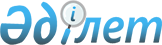 О внесении изменений в решение маслихата от 14 декабря 2012 года № 9-10 "О городском бюджете на 2013-2015 годы"
					
			Утративший силу
			
			
		
					Решение Уральского городского маслихата Западно-Казахстанской области от 23 декабря 2013 года № 19-2. Зарегистрировано Департаментом юстиции Западно-Казахстанской области 26 декабря 2013 года № 3383. Утратило силу решением Уральского городского маслихата Западно-Казахстанской области от 27 февраля 2014 года № 20-6      Сноска. Утратило силу решением Уральского городского маслихата Западно-Казахстанской области от 27.02.2014 № 20-6      В соответствии с Бюджетным кодексом Республики Казахстан от 4 декабря 2008 года, подпунктом 1) пункта 1 статьи 6 Закона Республики Казахстан от 23 января 2001 года "О местном государственном управлении и самоуправлении в Республике Казахстан" Уральский городской маслихат РЕШИЛ:



      1. Внести в решение Уральского городского маслихата от 14 декабря 2012 года № 9-10 "О городском бюджете на 2013-2015 годы" (зарегистрированное в Реестре государственной регистрации нормативных правовых актов за № 3124, опубликованное 4 января 2013 года в газете "Жайық үні–Жизнь города") следующие изменения:



      пункт 1 изложить в следующей редакции:

      "1. Утвердить городской бюджет на 2013-2015 годы согласно приложениям 1, 2 и 3 соответственно, в том числе на 2013 год в следующих объемах:

      1) доходы – 20 906 321 тысяча тенге, в том числе:

      налоговые поступления – 10 086 985 тысяч тенге;

      неналоговые поступления – 156 484 тысячи тенге;

      поступления от продажи основного капитала – 2 361 838 тысяч тенге;

      поступления трансфертов – 8 301 014 тысяч тенге;

      2) затраты – 20 722 767 тысяч тенге;

      3) чистое бюджетное кредитование – 0 тысяч тенге:

      бюджетные кредиты – 0 тысяч тенге;

      погашение бюджетных кредитов – 0 тысяч тенге;

      4) сальдо по операциям с финансовыми активами – 0 тысяч тенге:

      приобретение финансовых активов – 0 тысяч тенге;

      поступления от продажи финансовых активов государства – 0 тысяч тенге;

      5) дефицит (профицит) бюджета – 183 554 тысячи тенге;

      6) финансирование дефицита (использование профицита) бюджета – - -183 554 тысячи тенге:

      поступления займов – 1 551 527 тысяч тенге;

      погашение займов – -1 924 137 тысяч тенге;

      используемые остатки бюджетных средств – 189 056 тысяч тенге.";



      в пункте 6:

      цифру "78 291 тысяч" заменить цифрой "78 236 тысяч";



      в пункте 8:

      в абзаце втором:

      цифру "139 055 тысяч" заменить цифрой "143 848 тысяч";

      в абзаце третьем:

      цифру "9 559 тысяч" заменить цифрой "7 027 тысяч";

      в абзаце четвертом:

      цифру "15 762 тысячи" заменить цифрой "14 096 тысяч";

      в абзаце девятом:

      цифру "1 370 669 тысяч" заменить цифрой "1 963 860 тысяч";

      в абзаце десятом:

      цифру "2 434 984 тысяч" заменить цифрой "2 737 062 тысячи";

      в абзаце тринадцатом:

      цифру "1 905 тысяч" заменить цифрой "1 888 тысяч";

      в абзаце четырнадцатом:

      цифру "522 367 тысяч" заменить цифрой "491 802 тысячи";

      в абзаце двадцатом:

      цифру "4 714 тысяч" заменить цифрой "4 486 тысяч";

      в абзаце двадцать первом:

      цифру "245 058 тысяч" заменить цифрой "147 994 тысячи";

      в абзаце двадцать четвертом:

      цифру "72 735 тысяч" заменить цифрой "72 064 тысячи";

      в абзаце двадцать пятом:

      цифру "123 045 тысяч" заменить цифрой "18 410 тысяч";

      в абзаце двадцать шестом:

      цифру "215 502 тысячи" заменить цифрой "203 565 тысяч";

      в абзаце двадцать восьмом:

      цифру "413 712 тысяч" заменить цифрой "397 784 тысячи";



      в пункте 11:

      цифру "1 515 000 тысяч" заменить цифрой "1 551 527 тысяч";



      приложение 1 к указанному решению изложить в новой редакции согласно приложению к настоящему решению.



      2. Данное решение вводится в действие с 1 января 2013 года.      Председатель сессии              А. Наугольнов

      Секретарь маслихата              М. Сатыбалдиев

Приложение

к решению Уральского городского маслихата

от 23 декабря 2013 года № 19-2Приложение 1

к решению Уральского городского маслихата

от 14 декабря 2012 года № 9-10 Городской бюджет на 2013 годтыс. тенге
					© 2012. РГП на ПХВ «Институт законодательства и правовой информации Республики Казахстан» Министерства юстиции Республики Казахстан
				КатегорияКатегорияКатегорияКатегорияКатегорияСуммаКлассКлассКлассКлассСуммаПодклассПодклассПодклассСуммаНаименованиеСуммаІ. Доходы20 906 3211Налоговые поступления10 086 98501Подоходный налог3 948 9412Индивидуальный подоходный налог3 948 94103Социальный налог3 743 7941Социальный налог3 743 79404Hалоги на собственность1 785 6311Hалоги на имущество1 027 2463Земельный налог113 5384Hалог на транспортные средства644 3995Единый земельный налог44805Внутренние налоги на товары, работы и услуги360 6322Акцизы122 5913Поступления за использование природных и других ресурсов49 5954Сборы за ведение предпринимательской и профессиональной деятельности158 2715Налог на игорный бизнес30 17507Прочие налоги1191Прочие налоги11908Обязательные платежи, взимаемые за совершение юридически значимых действий и (или) выдачу документов уполномоченными на то государственными органами или должностными лицами247 8681Государственная пошлина247 8682Неналоговые поступления156 48401Доходы от государственной собственности34 2151Поступления части чистого дохода государственных предприятий2454Доходы на доли участия в юридических лицах, находящиеся в государственной собственности05Доходы от аренды имущества, находящегося в государственной собственности33 9709Прочие доходы от государственной собственности002Поступления от реализации товаров (работ, услуг) государственными учреждениями, финансируемыми из государственного бюджета2101Поступления от реализации товаров (работ, услуг) государственными учреждениями, финансируемыми из государственного бюджета21003Поступления денег от проведения государственных закупок, организуемых государственными учреждениями, финансируемыми из государственного бюджета01Поступления денег от проведения государственных закупок, организуемых государственными учреждениями, финансируемыми из государственного бюджета004Штрафы, пени, санкции, взыскания, налагаемые государственными учреждениями, финансируемыми из государственного бюджета, а также содержащимися и финансируемыми из бюджета (сметы расходов) Национального Банка Республики Казахстан 01Штрафы, пени, санкции, взыскания, налагаемые государственными учреждениями, финансируемыми из государственного бюджета, а также содержащимися и финансируемыми из бюджета (сметы расходов) Национального Банка Республики Казахстан за исключением поступлений от предприятий нефтяного сектора 006Прочие неналоговые поступления122 0591Прочие неналоговые поступления122 0593Поступления от продажи основного капитала2 361 83801Продажа государственного имущества, закрепленного за государственными учреждениями1 950 1371Продажа государственного имущества, закрепленного за государственными учреждениями1 950 13703Продажа земли и нематериальных активов411 7011Продажа земли394 7012Продажа нематериальных активов17 0004Поступления трансфертов 8 301 01402Трансферты из вышестоящих органов государственного управления8 301 0142Трансферты из областного бюджета8 301 014Функциональная группаФункциональная группаФункциональная группаФункциональная группаФункциональная группаФункциональная группаСуммаФункциональная подгруппаФункциональная подгруппаФункциональная подгруппаФункциональная подгруппаФункциональная подгруппаСуммаАдминистратор бюджетных программАдминистратор бюджетных программАдминистратор бюджетных программАдминистратор бюджетных программСуммаПрограммаПрограммаПрограммаСуммаПодпрограммаПодпрограммаСуммаНаименованиеIІ. Затраты20 722 7671Государственные услуги общего характера226 22701Представительные, исполнительные и другие органы, выполняющие общие функции  государственного управления159 652112Аппарат маслихата района (города областного значения)15 455001Услуги по обеспечению деятельности маслихата района (города областного значения)15 455003Капитальные расходы государственного органа0122Аппарат акима района (города областного значения)88 764001Услуги по обеспечению деятельности акима района (города областного значения)87 414003Капитальные расходы государственного органа1 350123Аппарат акима района в городе, города районного значения, поселка, аула (села), аульного (сельского) округа55 433001Услуги по обеспечению деятельности акима района в городе, города районного значения, поселка, аула (села), аульного (сельского) округа55 433022Капитальные расходы государственного органа002Финансовая  деятельность39 042452Отдел финансов района (города областного значения)39 042001Услуги по реализации государственной политики в области исполнения бюджета района (города областного значения) и управления коммунальной собственностью района (города областного значения)30 065003Проведение оценки имущества в целях налогообложения7 110010Приватизация, управление коммунальным имуществом, постприватизационная деятельность и регулирование споров, связанных с этим0011Учет, хранение, оценка и реализация имущества, поступившего в коммунальную собственность0018Капитальные расходы государственного органа0028Приобретение имущества в коммунальную собственность0033Проведение мероприятий по ликвидации государственного учреждения, проводившего работу по выдаче разовых талонов и обеспечению полноты сбора сумм от реализации разовых талонов1 86705Планирование и статистическая деятельность27 533453Отдел экономики и бюджетного планирования района (города областного значения)27 533001Услуги по реализации государственной политики в области формирования и развития экономической политики, системы государственного планирования и управления района (города областного значения)27 533004Капитальные расходы государственного органа02Оборона38 99201Военные нужды23 087122Аппарат акима района (города областного значения)23 087005Мероприятия в рамках исполнения всеобщей воинской обязанности23 08702Организация работы по чрезвычайным ситуациям15 905122Аппарат акима района (города областного значения)15 905006Предупреждение и ликвидация чрезвычайных ситуаций масштаба района (города областного значения)15 905007Мероприятия по профилактике и тушению степных пожаров районного (городского) масштаба, а также пожаров в населенных пунктах, в которых не созданы органы государственной противопожарной службы03Общественный порядок, безопасность, правовая, судебная, уголовно-исполнительная деятельность141 33009Прочие услуги в области общественного порядка и безопасности141 330458Отдел жилищно-коммунального хозяйства, пассажирского транспорта и автомобильных дорог района (города областного значения)141 330021Обеспечение безопасности дорожного движения в населенных пунктах141 3304Образование7 962 52801Дошкольное воспитание и обучение1 931 245464Отдел образования района (города областного значения)1 931 245009Обеспечение деятельности организаций дошкольного воспитания и обучения1 573 597040Реализация государственного образовательного заказа в дошкольных организациях

образования357 64802Начальное, основное среднее и общее среднее образование5 733 094464Отдел образования района (города областного значения)5 733 094003Общеобразовательное обучение5 308 295006Дополнительное образование для детей424 79909Прочие услуги в области образования298 189464Отдел образования района (города областного значения)298 124001Услуги по реализации государственной политики на местном уровне в области образования29 801004Информатизация системы образования в государственных учреждениях образования района (города областного значения)0005Приобретение и доставка учебников, учебно-методических комплексов для государственных учреждений образования района (города областного значения)118 733007Проведение школьных олимпиад, внешкольных мероприятий и конкурсов районного (городского) масштаба1 100012Капитальные расходы государственного органа0015Ежемесячная выплата денежных средств опекунам (попечителям) на содержание ребенка-сироты (детей-сирот), и ребенка (детей), оставшегося без попечения родителей84 376020Обеспечение оборудованием, программным обеспечением детей-инвалидов, обучающихся  на дому7 027067Капитальные расходы подведомственных государственных учреждений и организаций57 087467Отдел строительства района (города областного значения)65037Строительство и реконструкция объектов образования656Социальная помощь и социальное обеспечение906 94702Социальная помощь830 645451Отдел занятости и социальных программ района (города областного значения)691 455002Программа занятости95 109005Государственная адресная социальная помощь3 922006Оказание жилищной помощи100 399007Социальная помощь отдельным категориям нуждающихся граждан по решениям местных представительных органов156 317010Материальное обеспечение детей-инвалидов, воспитывающихся и обучающихся на дому13 644013Социальная адаптация лиц, не имеющих определенного местожительства49 114014Оказание социальной помощи нуждающимся гражданам на дому105 623016Государственные пособия на детей до 18 лет26 119017Обеспечение нуждающихся инвалидов обязательными гигиеническими средствами и предоставление услуг специалистами жестового языка, индивидуальными помощниками в соответствии с индивидуальной программой реабилитации инвалида141 208023Обеспечение деятельности центров занятости населения0464Отдел образования района (города областного значения)139 190008Социальная поддержка обучающихся и воспитанников организаций образования очной формы обучения в виде льготного проезда на общественном транспорте (кроме такси) по решению местных представительных органов139 19009Прочие услуги в области социальной помощи и социального обеспечения76 302451Отдел занятости и социальных программ района (города областного значения)76 302001Услуги по реализации государственной политики на местном уровне в области обеспечения занятости и реализации социальных программ для населения74 801011Оплата услуг по зачислению, выплате и доставке пособий и других социальных выплат1 501021Капитальные расходы государственного органа07Жилищно-коммунальное хозяйство9 316 78101Жилищное хозяйство4 839 878458Отдел жилищно-коммунального хозяйства, пассажирского транспорта и автомобильных дорог района (города областного значения)27 027002Изъятие, в том числе путем выкупа земельных участков для государственных надобностей и связанное с этим отчуждение недвижимого имущества0003Организация сохранения государственного жилищного фонда10 887004Обеспечение жильем отдельных категорий граждан0005Снос аварийного и ветхого жилья0031Изготовление технических паспортов на объекты кондоминиумов1 000033Проектирование, развитие, обустройство и (или) приобретение инженерно-коммуникационной инфраструктуры 0041Ремонт и благоустройство объектов в рамках развития сельских населенных пунктов по Дорожной карте занятости 202015 140464Отдел образования района (города областного значения)20 844026Ремонт объектов в рамках развития сельских населенных пунктов по Дорожной карте занятости 202020 844467Отдел строительства района (города областного значения)4 786 031003Проектирование, строительство и (или) приобретение жилья коммунального жилищного фонда2 814 964004Проектирование, развитие, обустройство и (или) приобретение инженерно-коммуникационной инфраструктуры1 971 067479Отдел жилищной инспекции района (города областного значения)5 976001Услуги по реализации государственной политики на местном уровне в области жилищного фонда3 501005Капитальные расходы государственного органа2 47502Коммунальное хозяйство2 542 743458Отдел жилищно-коммунального хозяйства, пассажирского транспорта и автомобильных дорог района (города областного значения)1 580 392012Функционирование системы водоснабжения и водоотведения0028Развитие коммунального хозяйства964 872029Развитие системы водоснабжения и водоотведения615 520467Отдел строительства района (города областного значения) 962 351005Развитие коммунального хозяйства12 064006Развитие системы водоснабжения и водоотведения950 28703Благоустройство населенных пунктов1 934 160458Отдел жилищно-коммунального хозяйства, пассажирского транспорта и автомобильных дорог района (города областного значения)1 685 374015Освещение улиц в населенных пунктах260 230016Обеспечение санитарии населенных пунктов1 348 475017Содержание мест захоронений и захоронение безродных1 695018Благоустройство и озеленение населенных пунктов74 974467Отдел строительства района (города областного значения) 248 786007Развитие благоустройства городов и населенных пунктов248 7868Культура, спорт, туризм и информационное пространство659 38301Деятельность в области культуры303 712455Отдел культуры и развития языков района (города областного значения)303 592003Поддержка культурно-досуговой работы303 592009Обеспечение сохранности историко-культурного наследия и доступа к ним0467Отдел строительства района (города областного значения) 120011Развитие объектов культуры12002Спорт200 192465Отдел физической культуры и спорта района (города областного значения)65 882005Развитие массового спорта и национальных видов спорта 29 377006Проведение спортивных соревнований на районном (города областного значения) уровне21 341007Подготовка и участие членов  сборных команд района (города областного значения) по различным видам спорта на областных спортивных соревнованиях15 164467Отдел строительства района (города областного значения) 134 310008Развитие объектов спорта и туризма134 31003Информационное пространство109 880455Отдел культуры и развития языков района (города областного значения)82 825006Функционирование районных (городских) библиотек81 589007Развитие государственного языка и других языков народа Казахстана1 236456Отдел внутренней политики района (города областного значения)27 055002Услуги по проведению государственной информационной политики через газеты и журналы19 211005Услуги по проведению государственной информационной политики через телерадиовещание7 84409Прочие услуги по организации культуры, спорта, туризма  и информационного пространства45 599455Отдел культуры и развития языков района (города областного значения)11 226001Услуги по реализации государственной политики на местном уровне в области развития языков и культуры11 226010Капитальные расходы государственного органа0456Отдел внутренней политики района (города областного значения)27 358001Услуги по реализации государственной политики на местном уровне в области информации, укрепления государственности и формирования социального оптимизма граждан19 690003Реализация мероприятий в сфере молодежной политики4 984006Капитальные расходы государственного органа2 720465Отдел физической культуры и спорта района (города областного значения)7 015001Услуги по реализации государственной политики на местном уровне в сфере физической культуры и спорта7 015004Капитальные расходы государственного органа09Топливно-энергетический комплекс и недропользование16 74609Прочие услуги в области топливно-энергетического комплекса и недропользования16 746458Отдел жилищно-коммунального хозяйства, пассажирского транспорта и автомобильных дорог района (города областного значения)16 746019Развитие теплоэнергетической системы16 746467Отдел строительства района (города областного значения) 0009Развитие теплоэнергетической системы010Сельское, водное, лесное, рыбное хозяйство, особоохраняемые природные территории, охрана окружающей среды и животного мира, земельные отношения62 17401Сельское хозяйство36 567462Отдел сельского хозяйства района (города областного значения)9 332001Услуги по реализации государственной политики на местном уровне в сфере сельского хозяйства9 332006Капитальные расходы государственного органа0467Отдел строительства района (города областного значения) 0010Развитие объектов сельского хозяйства0473Отдел ветеринарии района (города областного значения)27 235001Услуги по реализации государственной политики на местном уровне в сфере ветеринарии7 621003Капитальные расходы государственного органа0005Обеспечение функционирования скотомогильников (биотермических ям)2 811006Организация санитарного убоя больных животных0007Организация отлова и уничтожения бродячих собак и кошек16 603008Возмещение владельцам стоимости изымаемых и уничтожаемых больных животных, продуктов и сырья животного происхождения0010Проведение мероприятий по идентификации сельскохозяйственных животных200474Отдел сельского хозяйства и ветеринарии района (города областного значения)0001Услуги по реализации государственной политики на местном уровне в сфере сельского хозяйства и ветеринарии   0005Обеспечение функционирования скотомогильников (биотермических ям) 0007Организация отлова и уничтожения бродячих собак и кошек0012Проведение мероприятий по идентификации сельскохозяйственных животных 006Земельные отношения18 099463Отдел земельных отношений района (города областного значения)18 099001Услуги по реализации государственной политики в области регулирования земельных отношений на территории района (города областного значения)18 099002Работы по переводу сельскохозяйственных угодий из одного вида в другой0004Организация работ по зонированию земель0006Землеустройство, проводимое при установлении границ городов районного значения, районов в городе, поселков, аулов (сел), аульных (сельских) округов0007Капитальные расходы государственного органа009Прочие услуги в области сельского, водного, лесного, рыбного хозяйства, охраны окружающей среды и земельных отношений7 508462Отдел сельского хозяйства района (города областного значения)0009Проведение противоэпизоотических мероприятий0473Отдел ветеринарии района (города областного значения)7 508011Проведение противоэпизоотических мероприятий7 508474Отдел сельского хозяйства и ветеринарии района (города областного значения)0013Проведение противоэпизоотических мероприятий011Промышленность, архитектурная, градостроительная и строительная деятельность84 88102Архитектурная, градостроительная и строительная деятельность84 881467Отдел строительства района (города областного значения) 22 161001Услуги по реализации государственной политики на местном уровне в области строительства22 161017Капитальные расходы государственного органа0468Отдел архитектуры и градостроительства района (города областного значения) 62 720001Услуги по реализации государственной политики в области архитектуры и градостроительства на местном уровне13 418002Создание информационных систем11 452003Разработка схем градостроительного развития территории района и генеральных планов населенных пунктов37 850004Капитальные расходы государственного органа012Транспорт и коммуникации600 37601Автомобильный транспорт592 695458Отдел жилищно-коммунального хозяйства, пассажирского транспорта и автомобильных дорог района (города областного значения)592 695022Развитие транспортной инфраструктуры37 575023Обеспечение функционирования автомобильных дорог555 12009Прочие услуги в сфере транспорта и коммуникаций7 681458Отдел жилищно-коммунального хозяйства, пассажирского транспорта и автомобильных дорог района (города областного значения)7 681024Организация внутрипоселковых (внутригородских), пригородных и внутрирайонных общественных пассажирских перевозок7 681037Субсидирование пассажирских перевозок по социально значимым городским (сельским), пригородным и внутрирайонным сообщениям013Прочие680 97203Поддержка предпринимательской деятельности и защита конкуренции13 529469Отдел предпринимательства района (города областного значения)13 529001Услуги по реализации государственной политики на местном уровне в области развития предпринимательства и промышленности10 658003Поддержка предпринимательской деятельности 2 871004Капитальные расходы государственного органа009Прочие667 443452Отдел финансов района (города областного значения)78 236012Резерв местного исполнительного органа района (города областного значения) 78 236453Отдел экономики и бюджетного планирования района (города областного значения)0007Расходы на новые инициативы0458Отдел жилищно-коммунального хозяйства, пассажирского транспорта и автомобильных дорог района (города областного значения)589 207001Услуги по реализации государственной политики на местном уровне в области жилищно-коммунального хозяйства, пассажирского транспорта и автомобильных дорог65 944013Капитальные расходы государственного органа0039Бюджетные кредиты на проведение ремонта общего имущества

объектов кондоминиум0040Реализация мер по содействию экономическому развитию регионов  в рамках Программы "Развитие регионов" 1 888043Развитие инженерной инфраструктуры в рамках Программы "Развитие регионов"521 375467Отдел строительства района (города областного значения) 0077Развитие инженерной инфраструктуры в рамках Программы "Развитие регионов"014Обслуживание долга69101Обслуживание долга691452Отдел финансов района (города областного значения)691005Обслуживание долга местных исполнительных органов0013Обслуживание долга местных исполнительных органов по выплате вознаграждений и иных платежей по займам из областного бюджета69115Трансферты24 73901Трансферты24 739452Отдел финансов района (города областного значения)24 739006Возврат неиспользованных (недоиспользованных) целевых трансфертов20 383007Бюджетные изъятия0016Возврат, использованных не по целевому назначению целевых трансфертов0020Целевые текущие трансферты в вышестоящие бюджеты в связи с изменением фонда оплаты труда в бюджетной сфере0024Целевые текущие трансферты в вышестоящие бюджеты в связи с передачей функций государственных органов из нижестоящего уровня государственного управления в вышестоящий4 356III. ЧИСТОЕ БЮДЖЕТНОЕ КРЕДИТОВАНИЕ0IV. САЛЬДО ПО ОПЕРАЦИЯМ С ФИНАНСОВЫМИ АКТИВАМИ0Приобретение финансовых активов013Прочие009Прочие0452Отдел финансов района (города областного значения)0014Формирование или увеличение уставного капитала юридических лиц0КатегорияКатегорияКатегорияКатегорияКатегорияКатегорияСуммаКлассКлассКлассКлассКлассСуммаПодклассПодклассПодклассПодклассСуммаСпецификаСпецификаСпецификаСуммаНаименованиеСумма6Поступления от продажи финансовых активов государства001Поступления от продажи финансовых активов государства01Поступления от продажи финансовых активов внутри страны002Поступления от продажи доли участия, ценных бумаг юридических лиц, находящихся в коммунальной собственности005Поступления от продажи коммунальных государственных учреждений и государственных предприятий в виде имущественного комплекса, иного государственного имущества, находящегося в оперативном управлении или хозяйственном ведении коммунальных государственных предприятий0V. ДЕФИЦИТ (ПРОФИЦИТ) БЮДЖЕТА183 554VI. ФИНАНСИРОВАНИЕ ДЕФИЦИТА (ИСПОЛЬЗОВАНИЕ ПРОФИЦИТА) БЮДЖЕТА-183 554